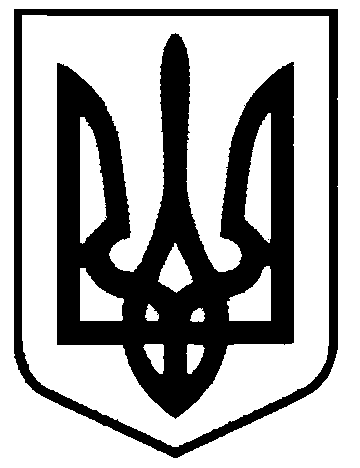 СВАТІВСЬКА МІСЬКА РАДАВИКОНАВЧИЙ КОМІТЕТРІШЕННЯВід «09» листопада 2018 р.                    м. Сватове                                                       №____      «Про видалення зелених насаджень»                  Розглянувши акти  обстеження зелених насаджень № 47-62  від  08 листопада 2018 року, складені на підставі звернень мешканців м. Сватове, враховуючи що дані зелені насадження є аварійними та сухостійними, керуючись ст. 30 Закону України «Про місцеве самоврядування в Україні», Постановою Кабінету Міністрів України № 1045 від 01.08.2006 року «Про затвердження Порядку видалення дерев, кущів, газонів і квітників у населених пунктах», ст. 28 Закону України «Про благоустрій населених пунктів»,Виконавчий комітет Сватівської міської радиВИРІШИВ:      1.    Затвердити акти  обстеження зелених насаджень що підлягають видаленню №47-  62  від  08 листопада 2018 року .      2.    Оформити ордери  на видалення  та омолодження дерев, враховуючи відсутність їх відновної вартості за   адресами:        -  вул. Садова 54-56 – каштан  -3 шт.-видалення;        -  вул. Лісова 24 -каштан -2 шт.-омолодження;       -  пл.50-річчя Перемоги 30 –черешня-1шт.,яболоня -1шт-видалення,абрикоса-обрізка;       -  вул. Красноріченська , купальня  -верба-3 шт.-обрізка гілля;        - провулок Гончарівський, напроти буд. №69 (берег р. Красна ) поросль кленка S 60м2.;       -  п-к Сніжний  51 (берег р. Красна) - кленок-5 шт.-видалення;       -  вул. ім. Мічуріна17  (берег р. Красна) -  верба-1шт.;       - вул. ім. Пушкіна 2 (берег р. Красна)-верба-5шт.,кленок-1шт.-видалення,кленок-1шт.-омолодження;       -  м. Злагоди 12- кленок-3 штуки-видалення;       -  кв. Мирний 13-липа-1шт.-видалення;       -  пров. Промисловий 13 – абрикос-1шт.,липа - 2шт.-омолодження;       -  вул. Лісова 68  -тополя-1шт.-видалення;       - кв .Мирний буд.1-2 (р-н дитячого майданчика) –клен-1шт.-видалення;       - пров. Гончарівський   напроти буд.№55 (берег річки) кленка S 60м2.;       - вул. Макара-Жилкіна  1а  абрикос-1шт.-видалення;       - кв. Мирний буд.1 – абрикос-1шт.- обрізка гілля.    3.    Рекомендувати мешканцям, які звернулись з приводу видалення аварійних дерев, на місці видалених, висадити саджанці низькорослих дерев, які не будуть складати аварійної ситуації в зоні ліній електромереж.    4.    Контроль за виконанням даного рішення покласти на заступника міського голови       Євтушенко О.І. Сватівський міський голова                                                                       Є.В.Рибалко